REQUERIMENTO Nº 592/2018Requer informações acerca de agendamentos de consultas  na UBS do Bairro Jardim Vista Alegre.Senhor Presidente,Senhores Vereadores, CONSIDERANDO que, alguns munícipes, estão nos procurando, reclamando da demora no agendamento das consultas médicas nas UBS, pois chegam a esperar meses para serem atendidos;CONSIDERANDO que, a senhora Clarisse Alves Bispo nos procurou, informando que na UBS, do Bairro Jardim Vista Alegre, só conseguiu marcar consulta para daqui dois meses e que precisa com urgência, que necessita de fazer alguns exames;CONSIDERANDO que, a imensa demanda que constantemente é encaminhada a este Vereador, solicitando informações sobre consultas médicas e exames específicos.REQUEIRO que, nos termos do Art. 10, Inciso X, da Lei Orgânica do município de Santa Bárbara d’Oeste, combinado com o Art. 63, Inciso IX, do mesmo diploma legal, seja oficiado o Excelentíssimo Senhor Prefeito Municipal para que encaminhe a esta Casa de Leis as seguintes informações: 1º) Há  falta de alguns médicos em algumas UBS de Santa Bárbara d’Oeste ? 2º) Qual o prazo máximo para o agendamento de consultas médicas nas  UBS?3º) Quais medidas a Secretaria Municipal de Saúde está tomando para reduzir o tempo de espera por consultas nas  UBS?4º) Outras informações que se julgar necessário.Plenário “Dr. Tancredo Neves”, em 14 de março de 2.018.                                              Carlos Fontes                                                   -vereador-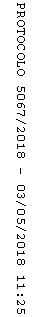 